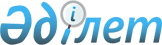 Темір ауданында тұрғын үй көмегін көрсетудің мөлшері мен тәртібін айқындау туралыАқтөбе облысы Темір аудандық мәслихатының 2024 жылғы 11 наурыздағы № 163 шешімі. Ақтөбе облысының Әділет департаментінде 2024 жылғы 14 наурызда № 8525-04 болып тіркелді
      Қазақстан Республикасының "Қазақстан Республикасындағы жергілікті мемлекеттік басқару және өзін–өзі басқару туралы" Заңының 6-бабына, Қазақстан Республикасының "Тұрғын үй қатынастары туралы" Заңының 97-бабының 5-тармағына және Қазақстан Республикасы Өнеркәсіп және құрылыс министрінің 2023 жылғы 8 желтоқсандағы № 117 "Тұрғын үй көмегін беру қағидаларын бекіту туралы" (Нормативтік құқықтық актілерді мемлекеттік тіркеу тізілімінде № 33763 болып тіркелген) бұйрығына сәйкес, Темір аудандық мәслихаты ШЕШІМ ҚАБЫЛДАДЫ:
      1. Осы шешімнің 1-қосымшасына сәйкес Темір ауданында тұрғын үй көмегін көрсетудің мөлшері мен тәртібі айқындалсын.
      2. Осы шешімнің 2-қосымшасына сәйкес Темір аудандық мәслихатының кейбір шешімдерінің күші жойылды деп танылсын.
      3. Осы шешім оның алғашқы ресми жарияланған күнінен кейін күнтізбелік он күн өткен соң қолданысқа енгізіледі. Темір ауданында тұрғын үй көмегін көрсетудің мөлшері мен тәртібі
      1. Тұрғын үй көмегі жергілікті бюджет қаражаты есебінен Қазақстан Республикасының аумағындағы жалғыз тұрғынжайы ретінде меншік құқығындағы тұрған тұрғынжайда, Темір ауданы аумағында тұрақты тіркелген және тұратын аз қамтылған отбасыларға (азаматтарға), сондай-ақ мемлекеттік тұрғын үй қорынан берілген тұрғынжайды және жеке тұрғын үй қорынан жергілікті атқарушы орган жалдаған тұрғынжайды жалдаушыларға (қосымша жалдаушыларға):
      кондоминиум объектісін басқаруға және кондоминиум объектісінің ортақ мүлкін күтіп-ұстауға, оның ішінде кондоминиум объектісінің ортақ мүлкін күрделі жөндеуге жұмсалатын шығыстарға;
      коммуналдық қызметтерді және телекоммуникация желісіне қосылған телефон үшін абоненттік төлемақының өсуі бөлігінде байланыс қызметтерін тұтынуға;
      мемлекеттік тұрғын үй қорынан берілген тұрғынжайды және жеке тұрғын үй қорынан жергілікті атқарушы орган жалдаған тұрғынжайды пайдаланғаны үшін шығыстарды төлеуге беріледі.
      Аз қамтылған отбасының (азаматтың) тұрғын үй көмегін есептеуге қабылданатын шығыстары жоғарыда көрсетілген бағыттардың әрқайсысы бойынша шығыстардың жиыны ретінде айқындалады.
      Тұрғын үй көмегі кондоминиум объектісін басқаруға және кондоминиум объектісінің ортақ мүлкін күтіп-ұстауға, оның ішінде кондоминиум объектісінің ортақ мүлкін күрделі жөндеуге жұмсалатын шығыстарды, коммуналдық қызметтерді және телекоммуникация желісіне қосылған телефон үшін абоненттік төлемақының өсуі бөлігінде байланыс қызметтерін тұтынуға, мемлекеттік тұрғын үй қорынан берілген тұрғынжайды және жеке тұрғын үй қорынан жергілікті атқарушы орган жалдаған тұрғынжайды пайдаланғаны үшін шығыстарды төлеу сомасы мен аз қамтылған отбасылардың (азаматтардың) осы мақсаттарға жұмсайтын шығыстарының жергiлiктi өкiлдi орган белгiлеген шектi жол берiлетiн деңгейi арасындағы айырма ретiнде айқындалады.
      Аз қамтылған отбасының (азаматтың) жиынтық кірісіне шекті жол берілетін шығыстар үлесі 5 (бес) пайыз мөлшерінде белгіленеді.
      Тұрғын үй көмегі аз қамтылған отбасыларға (азаматтарға) тегін негізде көрсетіледі. Тұрғын үй көмегін тағайындау "Темір аудандық жұмыспен қамту және әлеуметтік бағдарламалар бөлімі" мемлекеттік мекемесімен (бұдан әрі – уәкілетті орган) жүзеге асырылады.
      2. Тұрғын үй көмегі аз қамтылған отбасыларға (азаматтарға) кондоминиум объектісін басқаруға және кондоминиум объектісінің ортақ мүлкін күтіп-ұстауға, оның ішінде кондоминиум объектісінің ортақ мүлкін күрделі жөндеуге жеткізушілер ұсынған ай сайынғы жарналар туралы шоттарға және шығыстар сметасына сәйкес бюджет қаражаты есебінен көрсетіледі
      Тұрғын үй көмегін тағайындау кезінде бір адамға кемінде 15 (он бес) шаршы метр және көп дегенде 18 (он сегіз) шаршы метрден пайдалы алаңы аспайтын, бірақ кемінде бір бөлмелі пәтер немесе жатақхана бөлмесі мөлшерінде аудан нормасы қабылданады.
      3. Аз қамтылған отбасының (азаматтың) жиынтық табысын Қазақстан Республикасы Өнеркәсіп және құрылыс министрінің 2023 жылғы 8 желтоқсандағы № 117 "Тұрғын үй көмегін беру қағидаларын бекіту туралы" бұйрығының 3-тарауымен (Нормативтік құқықтық актілерді мемлекеттік тіркеу тізілімінде № 33763 болып тіркелген) (бұдан әрі – Қағидалар) айқындалатын тәртіппен тұрғын үй көмегін тағайындауға өтініш білдірген тоқсанның алдындағы тоқсан үшін уәкілетті орган есептейді.
      4. Аз қамтылған отбасы (азамат) (немесе оның сенiмхатқа, заңдарға, сот шешiмiне не әкiмшiлiк құжатқа негiзделген өкiлi) тұрғын үй көмегін тағайындау үшін "Азаматтарға арналған үкімет" мемлекеттік корпорациясы (бұдан әрі – Мемлекеттік корпорация) немесе "электрондық үкімет" веб-порталына тоқсанына бір рет жүгінуге құқылы.
      Аз қамтылған отбасы (азамат) (немесе нотариалды куәландырған сенімхат бойынша оның өкілі) тұрғын үй көмегін алу үшін уәкілетті органға "электрондық үкімет" веб-порталы немесе Мемлекеттік корпорация арқылы Қағидаларға 1-қосымшаға сәйкес нысан бойынша тұрғын үй көмегін тағайындау туралы өтініш жолдайды және келесідей құжаттарды ұсынады:
      Мемлекеттік корпорацияға:
      1) Қағидаларға 1-қосымшаға сәйкес нысан бойынша өтініш;
      2) жеке басын куәландыратын құжат немесе цифрлық құжаттама қызметінің электрондық құжаты (жеке басын сәйкестендіру үшін);
      3) отбасының кірісін растайтын құжаттар (тиісті мемлекеттік ақпараттық жүйелерден алынатын мәліметтерді қоспағанда);
      4) жұмыс орнынан анықтама немесе жұмыссыз адам ретінде тіркелуі туралы анықтама (тиісті мемлекеттік ақпараттық жүйелерден алынатын мәліметтерді қоспағанда);
      5) балаларға және асырауындағы басқа да адамдарға алименттер туралы мәліметтер;
      6) банктік шоты;
      7) тұрғын үйді (тұрғын ғимаратты) күтіп-ұстауға арналған ай сайынғы жарналардың мөлшері туралы шот;
      8) коммуналдық қызметтерді тұтыну шоттары;
      9) телекоммуникация қызметтері үшін түбіртек-шот немесе байланыс қызметтерін көрсетуге арналған шарттың көшірмесі;
      10) жеке тұрғын үй қорынан жергілікті атқарушы орган жалдаған тұрғын үйді пайдаланғаны үшін жергілікті атқарушы орган берген жалдау ақысының мөлшері туралы шот;
      "электрондық үкіметтің" веб-порталына:
      1) аз қамтылған отбасының (азаматтың) электрондық цифрлық қолтаңбасымен (бұдан әрі–ЭЦҚ) куәландырылған электрондық құжат нысанындағы сұрау салу;
      2) отбасының кірісін растайтын құжаттардың электрондық көшірмесі;
      3) жұмыс орнынан анықтаманың немесе жұмыссыз адам ретінде тіркелуі туралы анықтаманың электрондық көшірмесі;
      4) балаларға және асырауындағы басқа да адамдарға алименттер туралы мәліметтердің электрондық көшірмесі;
      5) банктік шотының электрондық көшірмесі;
      6) тұрғын үйді (тұрғын ғимаратты) күтіп-ұстауға арналған ай сайынғы жарналардың мөлшері туралы шоттың электрондық көшірмесі;
      7) коммуналдық қызметтерді тұтыну шотының электрондық көшірмесі;
      8) телекоммуникация қызметтері үшін түбіртек-шоттың немесе байланыс қызметтерін көрсетуге арналған шарттың көшірмесі;
      9) жеке тұрғын үй қорынан жергілікті атқарушы орган жалдаған тұрғын үйді пайдаланғаны үшін жергілікті атқарушы орган берген жалдау ақысының мөлшері туралы шоттың электрондық көшірмесі.
      5. Тұрғын үй көмегін көрсетуге қойылатын негізгі талаптардың тізбесі Қағидаларға 2-қосымшада көрсетілген.
      6. Осы Темір ауданында тұрғын үй көмегін көрсетудің мөлшері мен тәртібінің 4-тармағында көзделмеген құжаттарды талап етуге жол берілмейді. Меншік құқығында (Қазақстан Республикасы бойынша) тұрғын үйдің болуы немесе болмауы туралы мәліметтерді уәкілетті орган ақпараттық жүйелер арқылы алады.
      7. Аз қамтылған отбасы (азамат) (немесе нотариалды куәландырған сенімхат бойынша оның өкілі) қайта өтініш берген кезде осы Темір ауданында тұрғын үй көмегін көрсетудің мөлшері мен тәртібінің 10-тармағында көзделген жағдайды қоспағанда, өтініш бергенге дейін өткен тоқсан үшін отбасының кірістерін растайтын құжаттарды және коммуналдық шығыстардың шоттарын ғана ұсынады.
      8. Әлеуметтік қорғалатын азаматтарға телекоммуникация қызметтерін көрсеткені үшін абоненттік төлемақы тарифінің өсуіне өтеу Қазақстан Республикасының Цифрлық даму, инновациялар және аэроғарыш өнеркәсібі министрінің 2023 жылғы 28 шiлдедегi № 295/НҚ "Әлеуметтік қорғалатын азаматтарға телекоммуникация қызметтерін көрсеткені үшін абоненттік төлемақы тарифтерінің өсуін өтеу мөлшерін айқындау және қағидаларын бекіту туралы" бұйрығына (Нормативтік құқықтық актілерді мемлекеттік тіркеу тізілімінде № 33200 болып тіркелген) сәйкес жүзеге асырылады.
      9. Құжаттарды қарау және тұрғын үй көмегін көрсету туралы шешім қабылдау немесе көрсетуден бас тарту туралы дәлелді жауап беру мерзімі Мемлекеттік корпорациядан немесе "электрондық үкіметтің" веб-порталынан құжаттардың толық топтамасын алған күннен бастап 8 (сегіз) жұмыс күнін құрайды.
      10. Уәкілетті орган тұрғын үй көмегін көрсетуден мынадай негіздер бойынша:
      1) тұрғын үй көмегін алу үшін аз қамтылған отбасы (азамат) ұсынған құжаттардың және (немесе) оларда қамтылған деректердің (мәліметтердің) дәйексіздігі анықталғанда;
      2) аз қамтылған отбасының (азаматтың) және (немесе) тұрғын үй көмегін көрсету үшін қажетті ұсынылған материалдардың, объектілердің, деректер мен мәліметтердің Қағидаларда белгіленген талаптарға сәйкес келмеуі жағдайда;
      3) аз қамтылған отбасыға (азаматқа) қатысты белгілі бір мемлекеттік қызметті алуды талап ететін қызметке немесе жекелеген қызмет түрлеріне тыйым салу туралы заңды күшіне енген сот шешімі (үкімі) болған жағдайда;
      4) аз қамтылған отбасыға (азаматқа) қатысты заңды күшіне енген сот шешімі бар, соның негізінде аз қамтылған отбасы (азамат) тұрғын үй көмегін алуға байланысты арнайы құқықтан айырылғанда бас тартады.
      11. Тұрғын үй көмегін тағайындау аз қамтылған отбасыларға (азаматтарға) тиісті қаржы жылына арналған аудан бюджетінде көзделген қаражат шегінде жүзеге асырылады.
      12. Аз қамтылған отбасыларға (азаматтарға) тұрғын үй көмегін төлеуді уәкілетті орган есептелген сомаларды тұрғын үй көмегін алушылардың жеке шоттарына екінші деңгейдегі банктер арқылы аудару жолымен жүзеге асырады.
      13. Төлем тоқсан сайын, тоқсанның соңғы айының 20 (жиырмасыншы) күнінен кейін жүргізіледі.
      14. Тұрғын үй көмегін көрсету мәселелері бойынша шағымды қарауды жоғары тұрған әкімшілік орган лауазымды адам, мемлекеттік қызметтер көрсету сапасын бағалау және бақылау жөніндегі уәкілетті орган (бұдан әрі – шағымды қарайтын орган) жүргізеді.
      Шағым уәкілетті органға және (немесе) шешіміне, әрекетіне (әрекетсіздігіне) шағым жасалатын лауазымды адамға беріледі.
      Қазақстан Республикасы Әкімшілік рәсімдік-процестік кодексінің 91-бабының 4-тармағына сәйкес уәкілетті орган шешіміне, әрекетіне (әрекетсіздігіне) шағым жасалатын лауазымды адам шағым келіп түскен күннен бастап 3 (үш) жұмыс күнінен кешіктірмей оны және әкімшілік істі шағымды қарайтын органға жолдайды.
      3 (үш) жұмыс күні ішінде қолайлы акт қабылданған, шағымда көрсетілген талаптарды толық қанағаттандыратын әкімшілік іс-әрекет жасалған жағдайда, уәкілетті орган шағымды қарайтын органға (жоғары тұрған әкімшілік органға және (немесе) лауазымды адамға) шағымды жібермейді.
      Уәкілетті органның мекенжайына келіп түскен аз қамтылған отбасының (азаматтың) шағымы "Мемлекеттік көрсетілетін қызметтер туралы" Қазақстан Республикасының Заңның 25-бабы 2-тармағына сәйкес тіркелген күнінен бастап 5 (бес) жұмыс күні ішінде қаралуға тиіс.
      Шағымды қарайтын органның мекенжайына келіп түскен аз қамтылған отбасының (азаматтың) шағымы тіркелген күнінен бастап 15 (он бес) жұмыс күні ішінде қаралуға тиіс.
      Егер заңда өзгеше көзделмесе, сотқа дейінгі тәртіппен шағым жасалғаннан кейін сотқа жүгінуге жол беріледі. Егер заңда жоғары тұрған органға шағым жасау қажеттілігінсіз сотқа жүгіну мүмкіндігі көзделген жағдайда, әкімшілік актісіне, әкімшілік әрекетіне (әрекетсіздігіне) дау айтылатын әкімшілік орган, лауазымды адам сотқа пікірмен қатар жоғары тұрған әкімшілік орган басшысының, лауазымды адамының уәжді ұстанымын ұсынады.
      15. Осы Темір ауданында тұрғын үй көмегін көрсетудің мөлшері мен тәртібімен реттелмеген қатынастар Қазақстан Республикасының қолданыстағы заңнамасына сәйкес реттеледі. Темір аудандық мәслихатының күші жойылды деп танылған кейбір шешімдерінің тізбесі
      1) Темір аудандық мәслихатының "Темір ауданында тұрғын үй көмегін көрсету мөлшерін және тәртібін айқындау туралы" 2017 жылғы 14 маусымдағы № 110 (Нормативтік құқықтық актілерді мемлекеттік тіркеу тізілімінде № 5599 болып тіркелген) шешімі;
      2) Темір аудандық мәслихатының "Аудандық мәслихаттың 2017 жылғы 14 маусымдағы № 110 "Темір ауданында тұрғын үй көмегін көрсету мөлшерін және тәртібін айқындау туралы" шешіміне толықтырулар енгізу туралы" 2018 жылғы 5 маусымдағы № 227 (Нормативтік құқықтық актілерді мемлекеттік тіркеу тізілімінде № 3-10-200 болып тіркелген) шешімі;
      3) Темір аудандық мәслихатының "Аудандық мәслихаттың 2017 жылғы 14 маусымдағы № 110 "Темір ауданында тұрғын үй көмегін көрсету мөлшерін және тәртібін айқындау туралы" шешіміне өзгерістер енгізу туралы" 2019 жылғы 10 қаңтардағы № 314 (Нормативтік құқықтық актілерді мемлекеттік тіркеу тізілімінде № 3-10-244 болып тіркелген) шешімі;
      4) Темір аудандық мәслихатының "Темір аудандық мәслихатының 2017 жылғы 14 маусымдағы № 110 "Темір ауданында тұрғын үй көмегін көрсету мөлшерін және тәртібін айқындау туралы" шешіміне өзгерістер енгізу туралы" 2019 жылғы 3 желтоқсандағы № 400 (Нормативтік құқықтық актілерді мемлекеттік тіркеу тізілімінде № 6518 болып тіркелген) шешімі;
      5) Темір аудандық мәслихатының "Темір аудандық мәслихатының 2017 жылғы 14 маусымдағы № 110 "Темір ауданында тұрғын үй көмегін көрсету мөлшерін және тәртібін айқындау туралы" шешіміне өзгерістер енгізу туралы" 2020 жылғы 20 тамыздағы № 511 (Нормативтік құқықтық актілерді мемлекеттік тіркеу тізілімінде № 7363 болып тіркелген) шешімі;
      6) Темір аудандық мәслихатының "Темір аудандық мәслихатының 2017 жылғы 14 маусымдағы № 110 "Темір ауданында тұрғын үй көмегін көрсету мөлшерін және тәртібін айқындау туралы" шешіміне өзгерістер мен толықтыру енгізу туралы" 2020 жылғы 30 қазандағы № 532 (Нормативтік құқықтық актілерді мемлекеттік тіркеу тізілімінде № 7574 болып тіркелген) шешімі;
      7) Темір аудандық мәслихатының "Аудандық мәслихаттың 2017 жылғы 14 маусымдағы № 110 "Темір ауданында тұрғын үй көмегін көрсету мөлшерін және тәртібін айқындау туралы" шешіміне өзгерістер енгізу туралы" 2021 жылғы 30 наурыздағы № 37 (Нормативтік құқықтық актілерді мемлекеттік тіркеу тізілімінде № 8220 болып тіркелген) шешімі;
      8) Темір аудандық мәслихатының "Темір аудандық мәслихатының 2017 жылғы 14 маусымдағы № 110 "Темір ауданында тұрғын үй көмегін көрсету мөлшерін және тәртібін айқындау туралы" шешіміне өзгерістер енгізу туралы" 2023 жылғы 24 сәуірдегі № 13 (Нормативтік құқықтық актілерді мемлекеттік тіркеу тізілімінде № 8331 болып тіркелген) шешімі;
      9) Темір аудандық мәслихатының "Темір аудандық мәслихатының 2017 жылғы 14 маусымдағы № 110 "Темір ауданында тұрғын үй көмегін көрсету мөлшерін және тәртібін айқындау туралы" шешіміне өзгерістер енгізу туралы" 2023 жылғы 14 қарашадағы № 104 (Нормативтік құқықтық актілерді мемлекеттік тіркеу тізілімінде № 8442 болып тіркелген) шешімі.
					© 2012. Қазақстан Республикасы Әділет министрлігінің «Қазақстан Республикасының Заңнама және құқықтық ақпарат институты» ШЖҚ РМК
				
      Темір аудандық мәслихатының төрағасы 

Б. Шаимов
Темір аудандық мәслихатының 
2024 жылғы 11 наурыздағы 
№ 163 шешіміне 1-қосымшаТемір аудандық мәслихатының 
2024 жылғы 11 наурыздағы 
№ 163 шешіміне 2-қосымша